Развлечение в старшей группе ко Дню Космонавтики «Полет в космос»Цели.Вызвать у детей интерес к окружающему миру, развивать логическое мышление, развивать творческую фантазию и воображение, обогащать словарный запас детей. Расширять знания детей о празднике - День космонавтики, о профессии космонавта. Активно участвовать в конкурсах.Под песню «Гимн Космонавтов» (музыка: О.Фельцман, слова:В.Вайнович), дети проходят в группу и садятся на стулья.Ведущий. Приветствуем всех на празднике Космоса. Все вы, ребята, знаете, что космос - это далекая мечта всех мальчишек. Раньше это мечта была недосягаема, а сегодня космонавт - известная профессия. Прошло много веков, прежде чем человечество нашло способ преодолеть земное притяжение и подняться в космическое пространство. Ребята, вспомните сказки и легенды. На чем только не летали сказочные герои! (На летучих мышах и орлах, на коврах-самолетах и бородах волшебников, на Коньке-Горбунке и волшебных стрелах...). Еще несколько столетий назад никому и в голову не могло прийти, что самый удобный «транспорт» для перемещения — это ракета (слайд на экране- ракета). Первым, кто увидел в ракете снаряд, способный вынести землян в межпланетные пространства, был великий русский ученый К.Э. Циолковский (слайд на экране- фото Циолковского). Его называют отцом космонавтики. Благодаря его научным работам человечество смогло выйти в космическое пространство. Создать первую ракету стоило многих трудов. Ее построили русские ученые, рабочие, инженеры. Ведущий. Солнечное утро 12 апреля 1961 года с космодрома «Байконур» стартовал первый в истории космический корабль с человеком на борту. А первым космонавтом Земли стал наш соотечественник Юрий Алексеевич Гагарин (слайд на экране). За подвиг Гагарина наградили званием Героя Советского Союза.Ребенок:
В космической ракете
С названием "Восток"
Он первым на планете
Подняться к звёздам смог Ведущий. А теперь, внимание на экран.Видео на песню "Земля в иллюминаторе видна» Ведущий. Юрий Алексеевич Гагарин впервые поднялся в космос на корабле «Восток-1». Его позывной «Кедр» узнали все жители нашей планеты. Гагарин и пробыл в космосе 108 минут, совершив при этом лишь один виток вокруг Земли. С тех пор прошло полвека, но за это время в космосе побывали космонавты многих стран, как мужчины, так и женщины. И теперь каждый год наша страна отмечает этот день как День Космонавтики.Ведущий. А хотите стать космонавтами и отправиться в необычное космическое путешествие к планетам?  
Ведущий. На планетах вас ждут разные испытания и неожиданности.
Предлагаю вам взять с собой быстроту, смелость, находчивость, смекалку и пожелать друг другу успехов.
Ребенок. 
Чтоб ракетой управлять,
Сильным, смелым нужно стать.
В космос слабых не берут,
Ведь полёт - нелёгкий труд. 
Будем мы тренироваться, 
Будем силы набираться.

Ведущий. Начнём мы наше путешествие с тренировки. Готовы ребята? 
Разминка «Космодром».
Всё готово для полёта, (Дети поднимают руки сначала вперёд, затем вверх).
Ждут ракеты всех ребят. (Соединяют пальцы над головой, изображая ракету).
Мало времени для взлёта, (Маршируют на месте).
Космонавты встали в ряд. (Встали прыжком – ноги врозь, руки на поясе).
Поклонились вправо, влево, (Делают наклоны в стороны).
Отдадим земной поклон. (Делают наклоны вперёд).
Вот ракета полетела. (Делают прыжки на двух ногах).
Опустел наш космодром. (Приседают на корточки, затем поднимаются).
Ведущий. Немного размялись, пришла пора отправляться в полет! Но где, же ракеты, на которых они полетят? 
Дети. Их можно построить.Ведущий. Для этого нам нужно разделиться на команды и выбрать капитанов. Теперь можно построить ракеты.

Игра «Построй ракету»
Дети строят ракеты с помощью геометрических фигур.Ведущий. Молодцы! Собрали ракеты. Готовы к полёту?
Ждут нас быстрые ракеты
Для полётов на планеты.
На какую захотим,
На такую полетим!Под «космическую» музыку дети змейкой двигаются по залу. Ведущий. Первая планета на нашем пути – Луна.Игра «Полет на луну»
На длинную ленту с двух концов привязывают деревянные палки с прикрепленными к ним бумажными ракетами. Посередине ленты прикрепляется изображение луны. Два участника взявшись за палочки, наматывают на них ленту. Побеждает тот, кто первый приблизит ракету к луне.Ведущий. Наш полет продолжается, прошу занять свои места. Посмотрите, мы приближаемся к следующей планете.Я предлагаю на этой планете проверить ваши знания.Конкурс «Космические загадки»:
Он космос покоряет,
Ракетой управляет,
Отважный, смелый астронавт
Зовется просто …(космонавт)

Что за чудная машина
Смело по Луне идет?
Вы ее узнали дети?
Ну, конечно… (луноход)

Когда ты в космосе, мой друг,
Творятся чудеса вокруг.
Паришь ты – вот так новость,
Ведь это… (невесомость)

Он черен, как ночь,
И звезд в нем не счесть.
Планет и созвездий
В нем множество есть.
Что же это за место,
Возникает вопрос.
И каждый ответит
Ведь это же… (космос)

С земли взлетает в облака,
Как серебристая стрела,
Летит к другим планетам
Стремительно…(ракета)

Он вокруг Земли плывет
И сигналы подает.
Этот вечный путник
Под названьем… (спутник) Под «космическую» музыку дети змейкой двигаются по группе.Ведущий. Ребята, посмотрите, на Марсе только что прошел звездный дождь – звездопад.Игра «Звездочки».  Для этой игры нужны 2 игрока. На полу раскладывают пять синих звезд и пять красных звезд. Ребятам завязывают глаза. На пол добавляют еще звезды другого цвета. Нужно собрать как можно больше звезд только своего цвета. Помощники имеют право кричать "Бери!", "Не бери!"                Под «космическую» музыку дети змейкой двигаются по залу.Ведущий. Вы, наверное, знаете, что в открытом космосе нет притяжения Земли, все как бы плавает в воздухе, как в воде. Это называется (невесомостью).  Космонавтам надо уметь ловить предметы, вылетающие из рук.
Эстафета «Невесомость».
По сигналу дети начинают бег с воздушным шаром, подбрасывая и ловя его, огибают ограничитель, возвращаются бегом и передают шарик следующему участнику, встают в конец команды. Задание считается выполненным, когда последний участник пересечет линию старт-финиш.
Ведущий. Внимание! Нас просят о помощи космонавты с планеты Сириус. Их космический корабль потерпел крушение и им нужна помощь.
Эстафета «Спаси космонавта» 
На одной стороне зала находится капитаны, на другой - члены команды. Капитаны, надев обруч на талию, по сигналу бегут на другую сторону зала, забирают с собой одного члена команды и «перевозят» на свой «космический корабль». Выигрывает та, команда, которая сможет быстрее спасти всех космонавтов.
Ведущий. Но вот наше путешествие походит к концу. И нам, ребята, пора возвращаться.  Под «космическую» музыку дети змейкой двигаются по группе.
Ведущий. Мы из полёта возвратились
И на Землю приземлились
Ребенок:
Настанет день, 
Когда мы подрастем, 
Ракеты в космос 
Смело поведем. 
Отважными и стойкими 
Ребята быть готовы, 
Мы будем космонавтами, 
Даем вам это слово. 
Ведущий: Молодцы! Вот и закончилось наше космическое путешествие? Что больше всего понравилось, запомнилось? 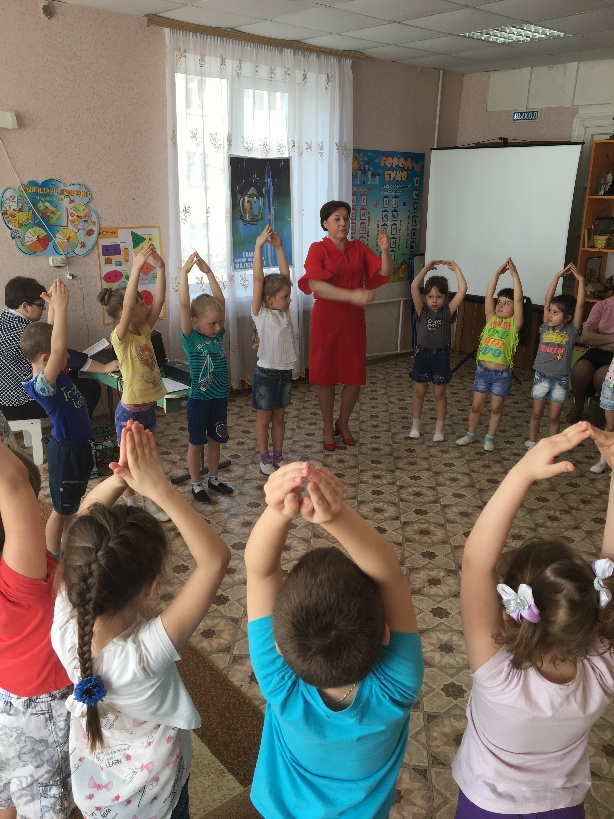 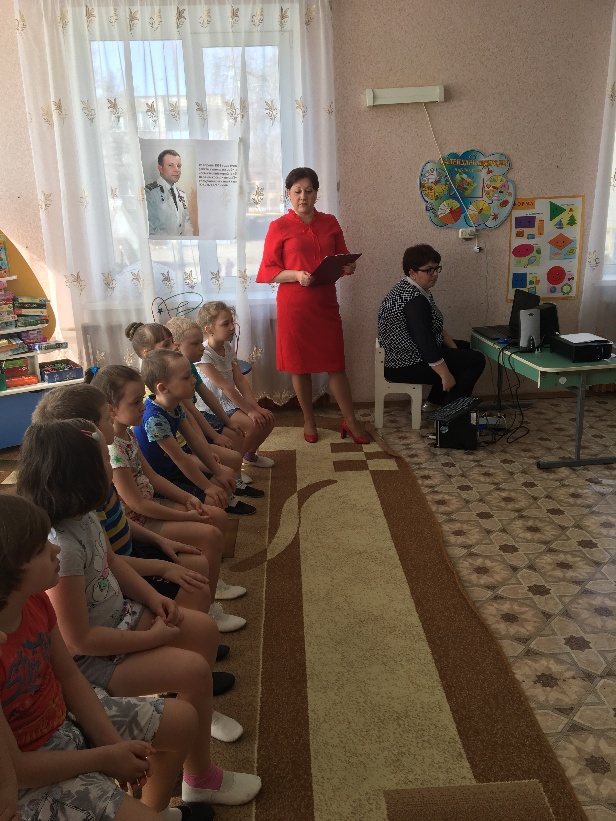 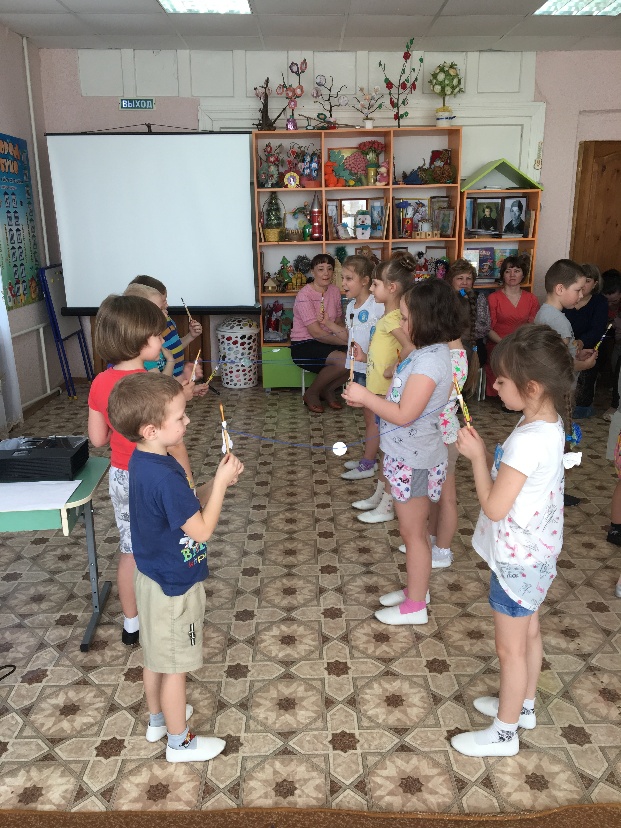 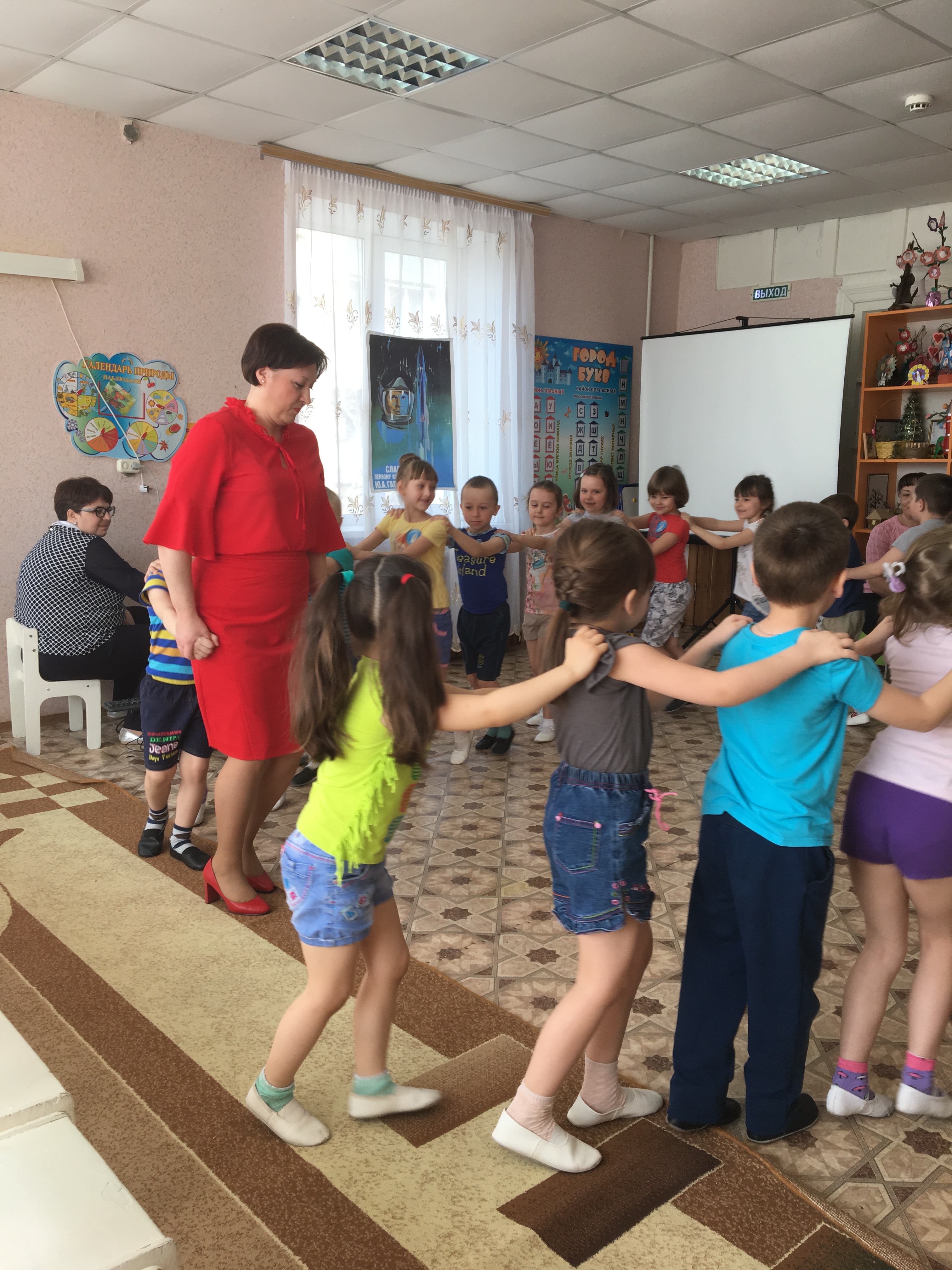 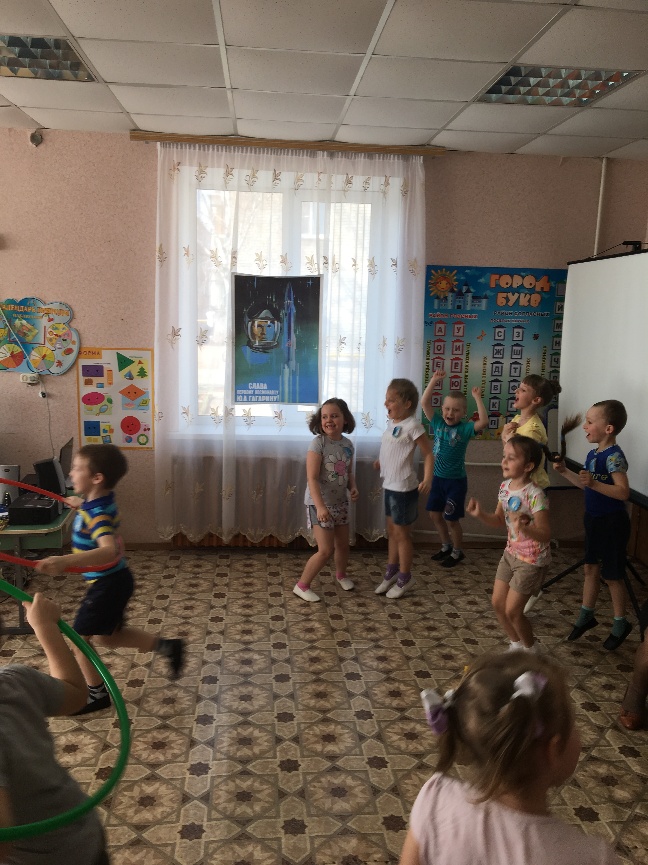 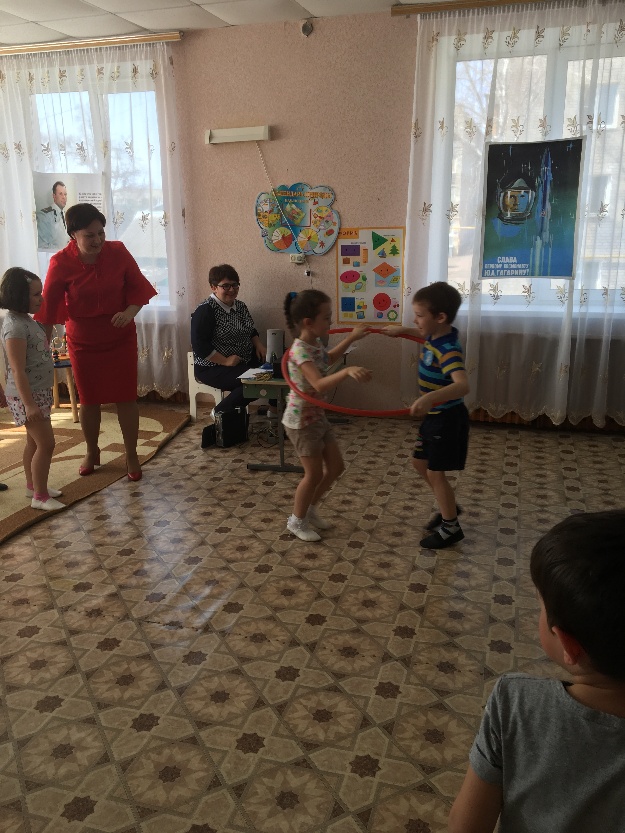 